Futuristic Trends in Artificial IntelligenceExecutive SummaryIn this digital-first world, data is being created everywhere today – at massive volume and velocity. Artificial Intelligence has the potential to transform every industry, and a data-driven approach is essential to gain insights; be it customer experiences or a climate change. To address this, Indian policymakers are focused on developing a data-ecosystem to drive economic growth, foster innovation, improve citizen engagement and sustainability, creating phenomenal opportunities for innovators, start-ups, and enterprises. Data Science Facts and PotentialThe need for AI/ML solutions and skills is growing across Industries.  According to M&M 2023 Report the Global AI Market is estimated to grow from $ 150 Bn in 2023 to $ 1345 Bn by 2030 at 36.8 CAGR.   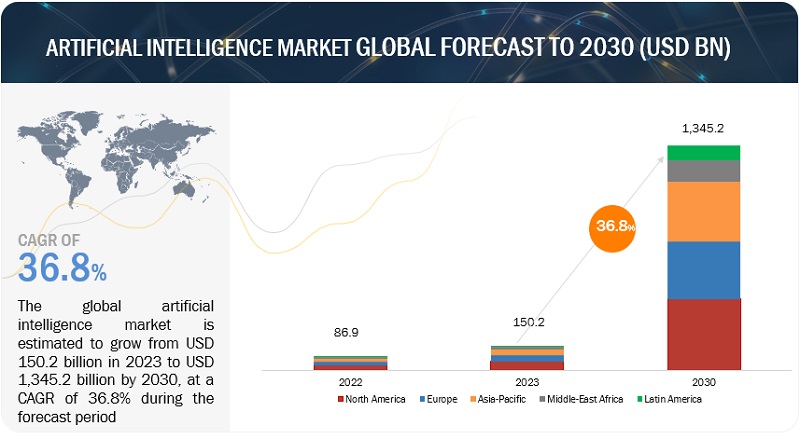                                                                               Figure 1: Global AI Market ReportAccording to the India Brand Equity Foundation’s report 2023 - Future of Data Science & AI in India the AI market is expected to reach $ 7.8 billion by 2025 at 20% CAGR.Data Science in Indian ContextAI revolution is India is expected to be bigger than the IT revolution of India. India being one of the fastest growing & largest economies of the world, it is imperative to be extremely proactive and have a dedicated focus in harnessing the power of AI for sustained growth.July ’23 BCG Report – ‘AI in India: A Strategic Necessity’, brings up the status on Global Research & patenting.  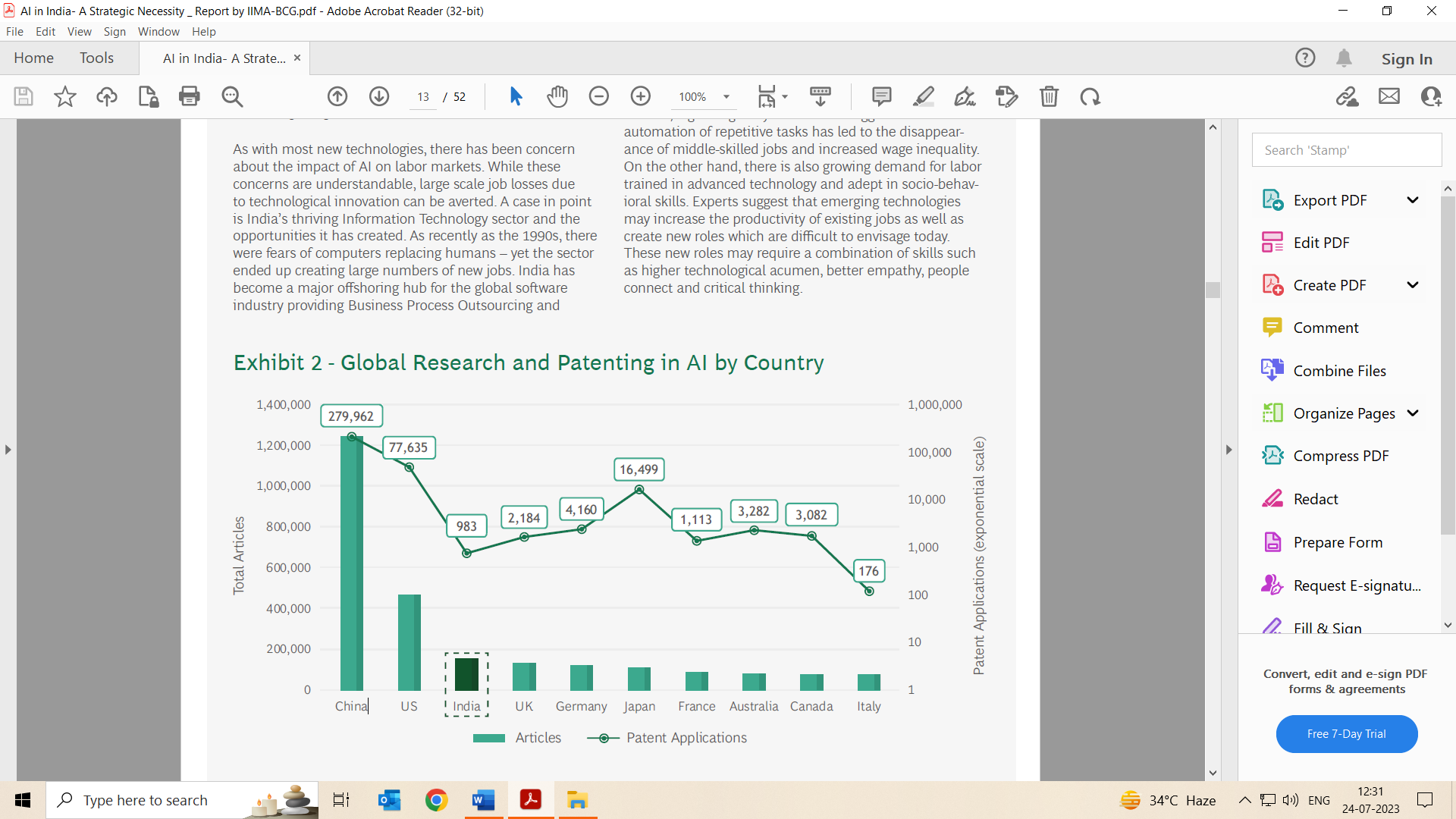 Figure 2: Global Research and Patenting in AI by CountryThe only way to bridge this skill gap is the need for Data Science / AI-ML Coes & Labs in the Universities providing exposure, imparting knowledge, and skills to the upcoming workforce.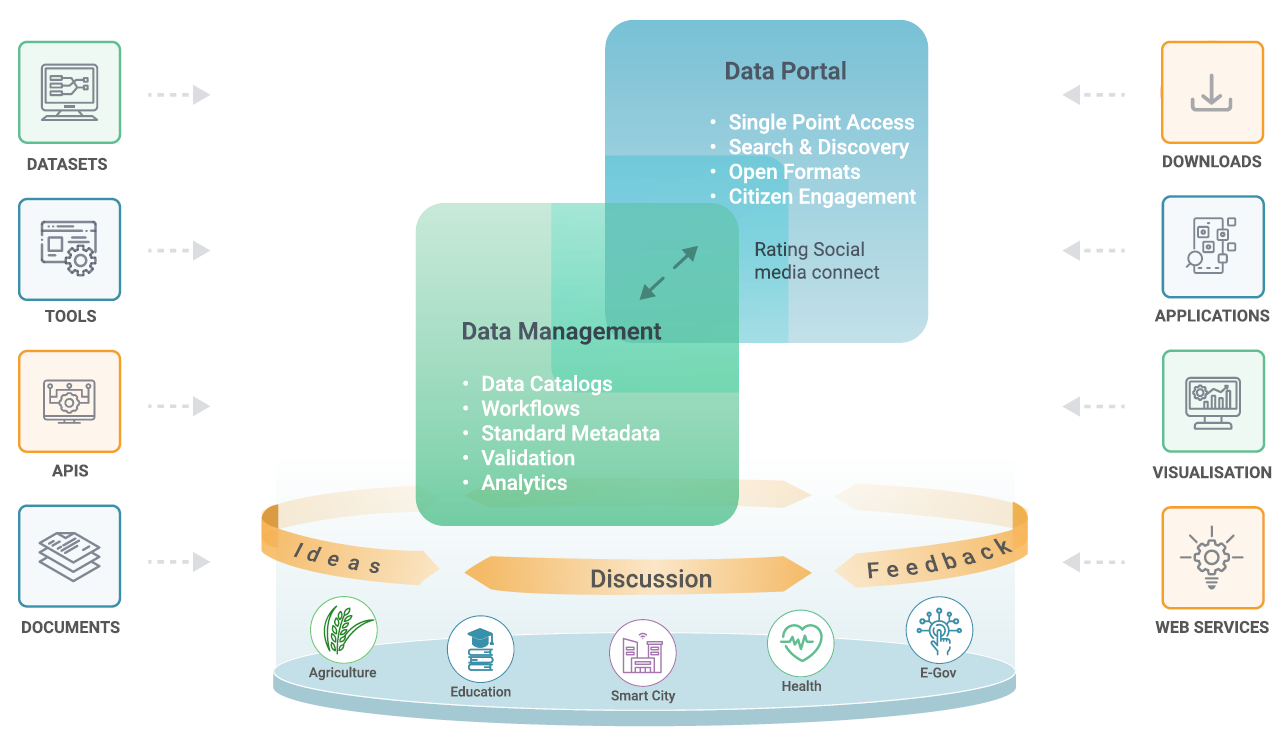 Figure 3: Data Science Life CycleNeeds and challenges of Artificial IntelligenceArtificial Intelligence (AI) holds immense promise but also comes with specific needs and challenges that must be addressed for its responsible and beneficial development and deployment. Here are some of the key needs and challenges associated with AI:Needs:1.     Data Quality and Availability: AI relies on high-quality, diverse, and labeled data for training models effectively. The need for     accessible and comprehensive datasets is paramount.Algorithm Development: Ongoing research and development are needed to create more efficient, interpretable, and ethical AI algorithms, particularly in areas like deep learning.Ethical Frameworks: Establishing ethical guidelines and frameworks for AI is essential to ensure fairness, transparency, accountability, and the protection of human rights.Regulation and Governance: The development of regulatory frameworks and governance mechanisms is necessary to manage AI risks, enforce ethical standards, and protect society.AI Education and Training: Preparing the workforce with AI skills and digital literacy is essential to harness AI's potential and mitigate its impact on employment.Robustness and Security: AI systems need to be made more robust against adversarial attacks, and security measures must be implemented to protect AI systems from cyber threats.Responsible AI Deployment: AI deployment must follow responsible practices, including ethical AI design, testing, and validation to prevent harm and bias.Global Collaboration: International cooperation is required to address AI challenges, promote research, and ensure a shared understanding of AI's benefits and risks.Challenges:Bias and Fairness: AI models can inherit biases from training data, leading to unfair or discriminatory outcomes. Addressing bias and ensuring fairness is a significant challenge.Transparency and Explainability: Many AI models, especially deep learning, are considered "black boxes." Ensuring transparency and explainability in AI decision-making is challenging but crucial.Data Privacy: AI relies on personal and sensitive data, raising concerns about privacy and the potential misuse of information. Striking a balance between data utilization and privacy protection is challenging.Job Displacement: Automation driven by AI may lead to job displacement in certain industries, necessitating strategies for workforce reskilling and job creation.Security Risks: AI systems can be vulnerable to adversarial attacks and cyber threats, posing risks to data security and system integrity.Regulatory Divergence: Developing consistent and globally harmonized AI regulations is challenging as different regions and countries have varied approaches and priorities.Ethical Dilemmas: AI can raise complex ethical dilemmas, such as autonomous weapons, privacy invasion, and the ethical treatment of AI systems themselves.Resource Requirements: Training and running advanced AI models require significant computational resources, which can be expensive and environmentally unsustainable.AI Alignment: Ensuring that AI systems align with human values and goals is a challenge, especially as AI becomes more capable and autonomous.Addressing these needs and challenges requires a concerted effort from governments, academia, industry, and civil society. Collaboration and ongoing research will be crucial in navigating the complex landscape of artificial intelligenceAI and Science Application AreasSkilling in AI for Governance and Service areas can have a significant impact on improving various aspects of society. Here's an overview of how AI can be applied to the following areas:Traffic light management & Public Transport Planning: AI can optimize traffic light timings based on real-time traffic data to reduce congestion and improve traffic flow. This can help in reducing vehicular pollution being faced in towns and cities across India.Security: AI-powered surveillance systems can detect and analyse suspicious activities, enhancing security measures in public spaces.Road Safety and Condition: AI algorithms can analyze road condition data and detect potential hazards, enabling authorities to prioritize maintenance efforts and reduce accidents.Power and Water consumption: AI can optimize power and water distribution networks by analysing consumption patterns, predicting demand, and suggesting efficient usage strategies.Disaster Management: AI can aid in early detection and prediction of natural disasters, enabling proactive measures for evacuation, resource allocation, and recovery planning.Epidemic situation: AI algorithms can analyse data from various sources to track the spread of diseases, predict outbreaks, and support decision-making for public health interventions.Weather prediction: AI techniques like machine learning can improve weather forecasting accuracy by analysing huge data from weather stations, satellites, and historical records.Optimization of National Waterways: AI can help optimize vessel routing, navigation, and cargo management on waterways, improving efficiency and reducing transportation costs.Waste Management: AI can assist in waste sorting, recycling, and waste collection route optimization to improve efficiency and reduce environmental impact.Pollution: AI can analyse sensor data and satellite imagery to monitor air and water quality, helping identify pollution sources and develop mitigation strategies.Skill and Education planning: AI can analyse labour market trends, skill gaps, and educational data to provide insights for skill development programs and education planning.Artificial Intelligence Solution Development Life CycleThe development of artificial intelligence (AI) solutions typically follows a structured life cycle that encompasses various stages from problem definition to deployment and maintenance. A typical AI solution development life cycle:Problem Definition: Identify and define the problem or opportunity that the AI solution aims to address. Clearly state the objectives, success criteria, and the impact it should have on the business or domain.Data Collection: Gather relevant data necessary for training and testing the AI model. This data can come from various sources, including databases, sensors, APIs, or user interactions.Data Preparation: Clean, pre-process, and transform the raw data to make it suitable for AI model training. This may involve tasks such as data cleaning, feature engineering, and data augmentation.Data Exploration: Analyse the data to gain insights into its characteristics, identify patterns, correlations, and potential outliers. Visualization techniques can be used to understand the data better.Data Splitting: Divide the dataset into training, validation, and test sets. The training set is used to train the AI model, the validation set helps tune hyperparameters, and the test set assesses the model's generalization.Model Selection: Choose the appropriate AI model or algorithm for the problem at hand. Consider factors like model complexity, interpretability, and compatibility with the dataset.Model Training: Train the selected model on the training dataset. Experiment with different hyperparameters and training strategies to optimize model performance.Model Evaluation: Evaluate the trained model on the validation and test datasets using relevant metrics (e.g., accuracy, precision, recall, F1-score). Assess its performance against the defined success criteria.Model Tuning: Adjust model hyperparameters and architecture based on validation performance. Iteratively fine-tune the model to improve its accuracy and generalization.Model Interpretability: If necessary, implement techniques for model interpretability to understand how the AI model makes predictions or decisions. This is crucial for explaining AI outputs to stakeholders.Model Deployment: Deploy the trained AI model into a production environment where it can be used to make predictions or automate decision-making.Monitoring and Maintenance: Implement monitoring mechanisms to continuously assess model performance and system health in real-world scenarios. Schedule regular model retraining to adapt to changing data distributions.User Training and Education: Train end-users and stakeholders on how to use the AI system effectively and ethically. Ensure that they understand the system's limitations and capabilities.Feedback Loop: Establish a feedback loop for continuous improvement based on user feedback, model performance, and evolving requirements.Regulatory Compliance: Ensure that the AI solution complies with relevant regulations and standards, especially in sectors like healthcare, finance, and privacy-sensitive domains.This AI solution development life cycle emphasizes responsible AI practices, continuous improvement, and alignment with business or domain goals. It acknowledges the iterative nature of AI development and the importance of monitoring and adaptation in real-world scenarios.Agile Data ScienceAgile data science is an approach that applies principles and practices from agile software development to the field of data science. It combines the iterative, collaborative, and customer-centric aspects of agile methodologies with the data-centric nature of data science to enhance the efficiency, effectiveness, and adaptability of data-driven projects. Here are key principles and practices of agile data science:Customer-Centric Focus: Agile data science emphasizes understanding the needs of stakeholders and end-users. The focus is on delivering value by addressing real-world problems and delivering actionable insights.Iterative Development: Projects are broken down into smaller, manageable iterations or sprints, typically lasting one to four weeks. Each iteration results in a shippable increment of the data product or solution.Cross-Functional Teams: Agile data science teams are typically cross-functional, including data scientists, data engineers, domain experts, and sometimes even end-users. Collaboration and Communication: Agile emphasizes open and transparent communication within teams and with stakeholders. Daily stand-up meetings, sprint planning, and retrospectives are common practices.Dynamic Prioritization: Priorities are revaluated at the beginning of each sprint to ensure that the most valuable work is being addressed first. This allows for flexibility in responding to changing requirements.Minimal Viable Product (MVP): Agile data science often starts with the development of a minimum viable product—a version of the solution with just enough features to address the primary problem. This allows for quick validation and learning.Test-Driven Development (TDD): In data science, TDD involves defining specific metrics and success criteria for each iteration. The data product is developed and tested against these criteria.Data Exploration and Cleaning: Data scientists spend a significant portion of their time exploring and cleaning data to ensure its quality and suitability for analysis. This process is iterative and ongoing.Version Control: Version control systems, such as Git, are used to manage code, data, and documentation, ensuring that changes are tracked, documented, and reproducible.Data Pipelines: Agile data science teams often build data pipelines to automate data acquisition, preprocessing, and transformation. This streamlines the data preparation process.DevOps Integration: Agile data science can benefit from DevOps practices that automate deployment, testing, and monitoring of data products. This ensures reliability and repeatability.Documentation: Agile data science emphasizes the importance of documentation, not only for code but also for data, assumptions, and decisions. Documentation facilitates knowledge sharing & reproducibility.Continuous Improvement: After each sprint or iteration, teams conduct retrospectives to reflect on what went well and what could be improved. These insights inform changes in processes and practices.Machine Learning Ops (MLOps): Agile data science teams increasingly adopt MLOps practices to streamline the deployment and management of machine learning models in production.Agile data science is particularly well-suited for projects where requirements are not fully known upfront, data is messy or rapidly changing, and the goal is to deliver valuable insights and models quickly. AI and Computer Vision ExamplesArtificial Intelligence (AI) and computer vision technologies have a wide range of practical applications across various industries. Here are some examples of how AI and computer vision are being used:Image Classification: AI-powered computer vision systems can classify images into predefined categories. For example, they can identify objects in photographs, such as cats, dogs, or cars.Facial Recognition: Facial recognition technology uses computer vision to identify and authenticate individuals based on their facial features. It is used for security, access control, and personal device authentication.Object Detection: Object detection algorithms can locate and classify multiple objects within an image or video stream. This is used in autonomous vehicles, surveillance systems, and inventory management.Medical Image Analysis: AI and computer vision assist in diagnosing medical conditions by analyzing images from various medical imaging modalities, including X-rays, MRIs, and CT scans.Autonomous Vehicles: Computer vision plays a critical role in self-driving cars by detecting and interpreting the surrounding environment. It helps in lane detection, object recognition, and pedestrian detection.Quality Control and Inspection: Manufacturers use computer vision to inspect products for defects or deviations from quality standards on production lines.OCR (Optical Character Recognition): OCR technology converts printed or handwritten text in images or scanned documents into machine-readable text. It's used in document digitization, automated data entry, and text extraction.Gesture Recognition: Gesture recognition systems interpret hand and body movements to control devices or interact with software applications. This is used in gaming, virtual reality (VR), and human-computer interaction.Retail Analytics: Computer vision systems can track customer behavior in retail stores, helping businesses optimize store layouts, product placements, and customer experiences.Security and Surveillance: Surveillance cameras equipped with computer vision can detect suspicious activities, intruders, or unauthorized access in real-time.Agriculture: AI and computer vision are used in precision agriculture for crop monitoring, disease detection, and yield prediction based on images captured by drones or satellites.Navigation and Mapping: Computer vision is used in mapping and navigation systems to identify landmarks, road signs, and other features to aid in route planning and real-time navigation.Document Verification: Computer vision can verify the authenticity of documents, such as passports or IDs, by analyzing security features and patterns.Virtual Try-On: In e-commerce, customers can use computer vision to virtually try on clothing and accessories, enhancing the online shopping experience.These examples illustrate the diverse and evolving applications of AI and computer vision in various domains, highlighting their potential to improve efficiency, enhance safety, and enable new capabilities across industries.AI StartupStarting a startup in the field of AI and machine learning can be an exciting and rewarding endeavour, but it also comes with its own set of challenges. Here are some key steps and considerations to help you get started:Identify a Problem or Opportunity: Begin by identifying a specific problem or opportunity in which AI and machine learning can provide value. It could be in any domain, such as healthcare, finance, e-commerce, or manufacturing. Conduct market research to validate the need for your solution.Build a Strong Team: Assemble a team with expertise in AI and machine learning. You'll likely need individuals with skills in data science, software development, and domain knowledge. The team is crucial for developing, testing, and iterating on your AI models.Data Acquisition and Preparation: High-quality data is the lifeblood of AI and machine learning projects. Data quality greatly impacts the performance of your models.Choose the Right AI Approach: Depending on your problem, select the appropriate AI techniques and algorithms. Model Development: Develop your AI and machine learning models. This involves feature engineering, model selection, hyperparameter tuning, and rigorous testing and evaluation. Be prepared for an iterative process as you fine-tune your models.Prototyping and MVP: Build a minimum viable product (MVP) or prototype to demonstrate the value of your AI solution. This can be a simplified version of your product or service that showcases its core functionality.Data Security and Privacy: Ensure that you handle data securely and in compliance with relevant privacy regulations (e.g., GDPR, HIPAA). Data breaches can be costly and damaging to your startup's reputation.Scale and Infrastructure: As your startup grows, you'll need to scale your infrastructure to handle larger datasets and increased demand. Consider cloud-based solutions for scalability and cost-efficiency.Business Model: Determine your business model. Will you offer a subscription-based service, sell licenses for your AI software, or follow a different monetization strategy? Your business model should align with your target market and value proposition.Funding: Securing funding is often necessary to fuel AI and machine learning startups. Explore options such as venture capital, angel investors, government grants, or bootstrapping. Be prepared to pitch your startup to potential investors.Regulations and Compliance: Stay informed about the regulatory environment for AI and machine learning, especially in areas like healthcare, finance, and autonomous systems. Comply with relevant regulations to avoid legal issues.Marketing and Sales: Develop a marketing strategy to reach your target audience. Identify early adopters and engage with them to gain feedback and build traction. Your sales strategy should align with your business model.Customer Feedback and Iteration: Listen to your customers and gather feedback to improve your AI solution continually. Be open to iterating and adapting based on user needs and market feedback.Remember that building a successful AI and machine learning startup is a long-term endeavour that requires persistence and adaptability. It's important to keep up with the latest developments in the field and be ready to pivot if necessary. Role of machine learning in industry 4.0Machine learning plays a pivotal role in Industry 4.0, which represents the fourth industrial revolution characterized by the integration of digital technologies, automation, and data-driven decision-making into manufacturing and industrial processes. Here are several key roles of machine learning in Industry 4.0:Predictive Maintenance: Machine learning algorithms can analyze sensor data from machines and equipment in real-time to predict when maintenance is needed. This reduces downtime and prevents costly breakdowns by allowing maintenance to be performed only when necessary.Quality Control: Machine learning models can inspect products for defects using computer vision, image analysis, and sensor data. This ensures that only high-quality products are delivered to customers, reducing waste and improving overall product quality.Process Optimization: ML algorithms can optimize manufacturing processes by analyzing data from various sensors and devices. This helps in identifying inefficiencies, reducing energy consumption, and improving production yield.Supply Chain Management: Machine learning enables better supply chain forecasting, demand prediction, and inventory optimization. This results in reduced costs, improved efficiency, and a more responsive supply chain.Robotic Automation: ML-powered robots and autonomous systems can perform tasks like material handling, assembly, and even complex decision-making in dynamic environments. This enhances productivity and flexibility in manufacturing processes.Customization and Personalization: Machine learning enables the mass customization of products. By analyzing customer data and preferences, manufacturers can produce tailored products or variations on a large scale.Energy Efficiency: ML algorithms can optimize energy usage in factories by monitoring energy consumption patterns and suggesting ways to reduce energy waste. This aligns with sustainability goals.Fault Detection and Anomaly Detection: Machine learning can detect anomalies and unusual patterns in data, helping identify issues in real-time and improving product quality and safety.Worker Safety: Machine learning algorithms can analyze data from wearable devices and sensors to monitor worker safety in real-time, helping prevent accidents and improving overall workplace safety.Product Lifecycle Management: ML can assist in managing the entire product lifecycle, from design and development to production and maintenance, by optimizing each stage.Cybersecurity: As industries become more connected, ML can help detect and mitigate cyber threats by analyzing network traffic patterns and identifying suspicious activities.Continuous Improvement: Machine learning fosters a culture of continuous improvement by providing insights from data that can be used to refine processes and make informed decisions.In summary, machine learning is a transformative technology in Industry 4.0, driving improvements in efficiency, productivity, quality, and safety across various industrial sectors. Role and Applications of Artificial intelligence in industryArtificial Intelligence (AI) has become a transformative technology in corporate business management, providing valuable insights, streamlining operations, and enhancing decision-making processes across various functions. Here are some key applications of AI in corporate business management:Data Analytics and Insights: AI-driven data analytics tools help organizations extract meaningful insights from large datasets, enabling data-driven decision-making and strategic planning.Financial Management: AI assists in financial forecasting, budgeting, and expense management by analyzing historical financial data and market trends, thereby optimizing financial performance.Customer Relationship Management (CRM): AI-powered CRM systems provide personalized customer experiences by analyzing customer behavior, preferences, and interactions to offer tailored products and services.Supply Chain Management: AI optimizes supply chain operations by forecasting demand, managing inventory, and optimizing logistics, leading to cost savings and improved efficiency.Human Resources and Talent Management: AI streamlines HR processes such as candidate screening, employee onboarding, and talent development. It also helps in identifying skill gaps and workforce planning.Risk Management and Compliance: AI assesses and mitigates risks by monitoring financial transactions, detecting fraud, and ensuring compliance with industry regulations.Performance Management: AI-based tools track employee and organizational performance, providing real-time feedback and helping set performance goals.Process Automation: Robotic Process Automation (RPA) uses AI and automation to streamline repetitive tasks, reducing human error and freeing up employees for more strategic activities.Market and Competitive Analysis: AI algorithms analyze market trends, competitor activities, and consumer sentiment to provide valuable insights for strategic decision-making.Natural Language Processing (NLP): NLP is used for sentiment analysis, customer feedback processing, and contract analysis, making it easier to understand and act on textual data.Predictive Maintenance: AI predicts equipment failures and maintenance needs in corporate facilities and production lines, reducing downtime and maintenance costs.Employee Well-being and Engagement: AI-powered tools can monitor employee well-being and engagement by analyzing surveys, feedback, and sentiment data, helping organizations improve workplace culture.Project Management: AI assists in project planning, scheduling, and resource allocation, helping teams meet deadlines and budgets more effectively.Executive Decision Support: AI provides executives with data-driven insights and scenario analysis, aiding strategic decision-making and risk assessment.Collaboration with AI vendors, data scientists, and experts in change management is often essential to maximize the benefits of AI in corporate business management.Automotive industryAI and data science play a crucial role in the automotive industry, revolutionizing various aspects of vehicle design, manufacturing, maintenance, safety, and customer experience. Here are some key areas where AI and data science are applied in the automotive sector:Autonomous Vehicles: AI is at the heart of self-driving cars. Machine learning models analyze data from sensors, cameras, and radar to make real-time decisions about driving, ensuring safety and efficiency.Advanced Driver Assistance Systems (ADAS): AI powers features like adaptive cruise control, lane-keeping assistance, and automated emergency braking, enhancing vehicle safety and reducing accidents.Predictive Maintenance: Data science helps predict when vehicle components are likely to fail, allowing for timely maintenance, reducing downtime, and extending the lifespan of vehicles.Manufacturing and Quality Control: AI-driven robots and computer vision systems are used in manufacturing for tasks like assembly, inspection, and quality control, improving efficiency and reducing defects.Supply Chain Optimization: AI helps optimize the supply chain by predicting demand, managing inventory, and improving logistics, which is crucial for timely delivery of components to manufacturing plants.Customer Experience: AI-powered chatbots and virtual assistants provide customer support, while recommendation engines help customers find the right vehicles and services based on their preferences and behavior.Connected Cars and Telematics: Data from vehicles is collected and analysed in real-time to improve fuel efficiency, monitor driver behavior, and offer location-based services.Security: AI is used to detect and prevent cybersecurity threats in connected vehicles, safeguarding sensitive data and ensuring passenger safety.Traffic Management: AI algorithms can analyze traffic data to optimize routes, reduce congestion, and improve overall transportation efficiency.Vehicle Health Monitoring: Data science techniques are used to monitor the health of a vehicle's components and systems, alerting drivers and service centres to potential issues.Insurance and Risk Assessment: Insurance companies use telematics data and AI models to assess driver behavior and set insurance premiums more accurately.Market Research and Design: AI and data analysis are used to gather customer feedback, predict market trends, and inform vehicle design decisions.Environmental Impact Assessment: AI models can assess the environmental impact of vehicle production and usage, helping manufacturers reduce their carbon footprint.Human-Machine Interaction (HMI): AI-driven HMI systems improve the interaction between drivers and vehicles through voice recognition, gesture control, and natural language processing.To implement AI and data science successfully in the automotive industry, companies need to invest in data collection infrastructure, talent with expertise in AI and data analytics, and robust cybersecurity measures to protect sensitive data. Additionally, collaboration with technology partners and regulatory compliance are critical considerations.Artificial Intelligence for IOT and Digital Manufacturing Artificial Intelligence (AI) and Data Science are instrumental in realizing the full potential of the Internet of Things (IoT). IoT devices generate vast amounts of data, and AI and data science techniques can be used to extract valuable insights, improve device functionality, enhance decision-making, and create new business opportunities. Here's how AI and data science are applied in the context of IoT:Data Analytics and Predictive Maintenance: AI algorithms can analyze data from IoT sensors to predict when equipment or devices are likely to fail. This allows for proactive maintenance, reducing downtime and costs.Anomaly Detection: AI models can continuously monitor IoT device data for anomalies or unusual patterns, helping identify potential security breaches, faults, or irregular behavior.Real-time Monitoring and Control: AI-driven systems can process IoT data in real-time to make critical decisions, such as adjusting manufacturing processes or controlling environmental conditions in smart buildings.Energy Efficiency:  IoT sensors collect data on energy consumption in buildings, factories, and transportation. AI can optimize energy usage based on real-time data, reducing costs and environmental impact.Healthcare and Wearables: IoT devices like wearables and medical sensors collect health data. AI and data science can analyze this data for disease prediction, personalized treatment recommendations, and remote patient monitoring.Smart Cities: IoT sensors are used to collect data on traffic, air quality, waste management, and more in smart cities. AI helps process this data to improve urban planning, transportation, and environmental management.Supply Chain Optimization: AI can use IoT data to optimize supply chain logistics, from tracking goods in transit to predicting inventory needs.Agriculture: IoT sensors in agriculture provide data on soil conditions, weather, and crop health. AI models can optimize irrigation, fertilizer use, and pest control for higher yields and sustainability.Security and Privacy: AI is used to enhance the security of IoT devices and networks by detecting and responding to threats. Data encryption and privacy protection are also crucial considerations.Speech and Natural Language Processing: Voice-controlled IoT devices, like smart speakers, leverage AI for natural language understanding and generation, improving user interactions.Customized Recommendations: AI analyzes IoT-generated data to make product or content recommendations, enhancing user engagement and satisfaction.Cost Optimization: AI-driven cost optimization solutions use IoT data to identify areas where operational costs can be reduced.Regulatory Compliance: AI and data science help ensure that IoT deployments adhere to data protection and industry-specific regulations.Successful implementation of AI and data science in IoT requires robust data management, integration, and security strategies. Additionally, AI algorithms need to adapt to changing data patterns and continuously learn from new data sources to deliver the most value in the IoT ecosystem.Financial ServiceAI and data science have transformed the financial services industry in numerous ways, enhancing decision-making, improving customer experiences, increasing efficiency, and mitigating risks. Here are some key applications of AI and data science in financial services:Fraud Detection and Prevention: AI algorithms analyze transaction data in real-time to detect suspicious activities and identify potential cases of fraud. Machine learning models can adapt to new fraud patterns and reduce false positives.Credit Scoring and Risk Assessment: Data science is used to develop more accurate credit scoring models. AI-driven credit risk assessment considers a broader range of data, including non-traditional sources, to evaluate creditworthiness.Algorithmic Trading: AI-powered trading algorithms analyze market data, news, and social media sentiment to execute high-frequency trades and optimize trading strategies.Customer Service and Chatbots: Chatbots and virtual assistants powered by AI provide 24/7 customer support, answer queries, and assist with basic financial transactions.Robo-Advisors: AI-driven robo-advisors offer automated, low-cost investment portfolio management, making personalized investment recommendations based on an individual's financial goals and risk tolerance.Anti-Money Laundering (AML) and Know Your Customer (KYC) Compliance: AI helps financial institutions automate AML and KYC processes, streamlining customer onboarding and transaction monitoring while ensuring compliance with regulatory requirements.Market Sentiment Analysis: AI models analyze social media and news sentiment to gauge market sentiment, which can inform trading decisions and risk management.Quantitative Analysis: Data science is used to develop quantitative models for pricing financial instruments, assessing market risks, and optimizing investment portfolios.Regulatory Compliance: AI solutions assist with regulatory reporting and compliance by automating data collection and analysis to ensure adherence to financial regulations.Algorithmic Credit Decisioning: AI-driven credit decisioning systems leverage historical data and machine learning to automate lending decisions, improving loan approval processes.Blockchain and Cryptocurrency: AI and data science are used to analyze blockchain data for cryptocurrency trading, fraud detection, and transaction tracking.Asset Management: AI models help asset managers make data-driven investment decisions by analyzing market trends, news, and financial reports.To successfully implement AI and data science in financial services, organizations must address data privacy and security concerns, ensure regulatory compliance, and invest in data infrastructure and talent. Additionally, ongoing monitoring and model validation are essential to maintain the accuracy and effectiveness of AI and data science solutions in this highly regulated industry.Energy IndustryArtificial Intelligence (AI) plays a significant role in the energy industry, contributing to improvements in efficiency, safety, sustainability, and decision-making. Here are some key applications of AI in the energy sector:Predictive Maintenance: AI algorithms analyze data from sensors in energy infrastructure, such as power plants and wind turbines, to predict equipment failures and schedule maintenance, reducing downtime and operational costs.Energy Consumption Forecasting: AI models predict future energy consumption patterns based on historical data, weather conditions, and other relevant factors. This helps utilities plan for peak demand and optimize energy generation.Renewable Energy Integration: AI aids in the integration of renewable energy sources like solar and wind by forecasting energy generation, optimizing energy storage, and managing grid stability.Energy Trading: AI-powered algorithms are used in energy trading to analyze market data and make automated trading decisions, optimizing energy procurement and sales.Energy Efficiency: AI systems monitor and control building systems to optimize energy usage, including HVAC, lighting, and appliances, leading to energy savings in commercial and residential spaces.Carbon Emissions Reduction: AI helps reduce carbon emissions by optimizing energy production and consumption, improving the efficiency of industrial processes, and aiding in the transition to cleaner energy sources.Supply Chain Optimization: AI optimizes supply chain logistics for the energy industry, ensuring the efficient delivery of resources and equipment to drilling sites or power plants.Exploration and Drilling: AI assists in locating and assessing oil and gas reserves by analyzing seismic data, drilling data, and geological information, enhancing exploration success rates.Safety Monitoring: AI-driven sensors and cameras monitor equipment and facilities for safety and security, detecting anomalies and potential hazards in real-time.Grid Resilience: AI helps predict and mitigate grid disruptions caused by factors like extreme weather events or cyberattacks, enhancing the resilience of energy infrastructure.Natural Language Processing (NLP): NLP-powered AI systems analyse vast amounts of textual data, such as research reports and news articles, to extract insights relevant to the energy industry.Grid Management: AI-based grid management systems help operators balance energy supply and demand, optimize grid stability, and integrate distributed energy resources seamlessly.Implementing AI in the energy industry often involves collaboration with technology providers, data integration, and a strong focus on data security and privacy due to the sensitive nature of energy infrastructure. Additionally, investments in AI talent and continuous model monitoring and maintenance are crucial for sustained success in optimizing energy operations and promoting sustainability.Artificial Intelligence for Space EngineeringArtificial Intelligence (AI) is playing an increasingly vital role in space engineering, helping to address complex challenges and improve the efficiency, safety, and success of space missions. Here are several key applications of AI in space engineering:Autonomous Navigation: AI-powered algorithms enable autonomous navigation of spacecraft and rovers, allowing them to adapt to changing conditions and make real-time decisions during space missions.Robotic Spacecraft: AI-driven robotics and autonomous systems are used for tasks like asteroid mining, satellite servicing, and sample collection.Mission Planning and Optimization: AI helps optimize mission planning, including trajectory calculations, orbital adjustments, and resource allocation, to maximize mission success and reduce fuel consumption.Data Analysis and Image Processing: AI algorithms are used to analyse vast amounts of data and images collected from space telescopes, satellites, and planetary probes. They assist in identifying celestial objects, anomalies, and scientific discoveries.Spacecraft Health Monitoring: AI-based systems continuously monitor the health of spacecraft, detect anomalies, and provide early warnings of potential issues, ensuring the safety of both crewed and uncrewed missions.Space Weather Prediction: AI models analyse data from space-based sensors to predict space weather events, which can impact satellite communications, navigation, and the safety of astronauts in space.Astronomical Research: AI helps astronomers process and analyse data from observatories and telescopes, accelerating the discovery of exoplanets, galaxies, and other celestial phenomena.Resource Management on Space Stations: AI is used to optimize resource consumption and management on space stations, ensuring efficient use of water, food, and energy resources.Extraterrestrial Life Search: AI is used to process data from missions searching for signs of past or present life on other planets, such as Mars rovers analyzing soil samples.Space Traffic Management: AI systems help monitor and manage the growing number of satellites and space debris in Earth's orbit, reducing the risk of collisions and space debris proliferation.Natural Language Processing (NLP) for Space Data: NLP-powered AI systems can assist in parsing and understanding vast amounts of text data related to space missions, scientific research, and mission reports.Deep Space Exploration: AI plays a critical role in deep space exploration, such as the Mars rovers' ability to autonomously navigate and perform experiments on the Martian surface.Space-Based AI for Earth Applications: AI models trained in space can be used for Earth applications, including weather prediction, climate monitoring, and disaster response.AI technologies have the potential to revolutionize space engineering by improving the capabilities of spacecraft, reducing mission risks, and expanding our understanding of the universe. Artificial Intelligence for digital infrastructureArtificial Intelligence (AI) plays a critical role in the development and management of digital infrastructure, which encompasses a wide range of technologies and systems that support digital services and data transmission. Here are several key applications of AI in digital infrastructure:Network Optimization: AI algorithms analyze network traffic patterns to optimize data routing, reduce latency, and enhance network performance. This is crucial for telecommunications, cloud services, and the Internet of Things (IoT).Security and Threat Detection: AI-based security solutions detect and respond to cyber threats in real-time, helping protect digital infrastructure from malware, DDoS attacks, and other cybersecurity risks.Predictive Maintenance: AI monitors the health of digital infrastructure components, such as servers and data centers, to predict equipment failures and schedule maintenance, minimizing downtime.Edge Computing: AI at the edge processes data closer to where it's generated, reducing the need for centralized data processing. This is especially important for IoT applications and real-time analytics.Network Slicing: AI-driven network slicing in 5G technology allows the creation of virtual networks tailored to specific applications or user groups, ensuring optimal performance for each use case.Intelligent Load Balancing: AI optimizes the distribution of network traffic across servers, data centers, and cloud resources to ensure efficient resource utilization and minimal service disruption.Anomaly Detection: AI models continuously monitor network behavior to detect unusual patterns or activities that may indicate security breaches or system failures.Energy Efficiency: AI helps reduce the energy consumption of data centres and digital infrastructure by optimizing cooling systems, server usage, and resource allocation.Natural Language Processing (NLP): NLP-powered AI assists with customer support and user interactions, providing intelligent chatbots and virtual assistants for troubleshooting and inquiries.Cloud Resource Management: AI-driven tools manage cloud resources efficiently by automatically provisioning, scaling, and deallocating resources based on demand.IoT Device Management: AI helps manage and secure the vast number of IoT devices connected to digital infrastructure, ensuring their proper functioning and protecting against vulnerabilities.Root Cause Analysis: AI-driven root cause analysis identifies the underlying causes of network and system issues, helping to resolve problems more quickly and prevent recurrence.Regulatory Compliance: AI assists with compliance by monitoring and reporting on data handling practices, privacy regulations, and other legal requirements.AI's role in digital infrastructure is continually expanding as technology advances. As the demands on digital infrastructure grow, AI will be essential for optimizing performance, enhancing security, and ensuring the reliability and efficiency of these critical systems.Artificial Intelligence for citizen data scientistsArtificial Intelligence (AI) can empower citizen data scientists, who are individuals without formal data science training but have domain expertise, to perform advanced data analysis and gain insights from data. Here's how AI can support citizen data scientists in their data-driven tasks:Automated Data Preprocessing: AI tools can automate data cleaning, transformation, and integration, making it easier for citizen data scientists to work with diverse and messy datasets.AutoML (Automated Machine Learning): AI-driven AutoML platforms allow users to build, train, and deploy machine learning models without in-depth knowledge of data science techniques.Natural Language Processing (NLP): NLP-powered AI can assist in data understanding by summarizing text data, extracting key insights, and generating reports in plain language.Predictive Analytics: AI models for predictive analytics can be used by citizen data scientists to forecast trends, make recommendations, and identify potential opportunities or risks in their domain.Recommendation Systems: AI-driven recommendation engines can assist citizen data scientists in suggesting relevant actions or items based on user behavior or historical data.Anomaly Detection: AI can identify outliers or anomalies in data, helping citizen data scientists detect irregularities or potential issues within their datasets.Clustering and Segmentation: AI algorithms can automatically group similar data points together, aiding in customer segmentation, pattern recognition, and targeted marketing efforts.Pattern Recognition: AI can help uncover hidden patterns and relationships within data, supporting citizen data scientists in understanding complex phenomena.Data Governance and Compliance: AI can assist in ensuring data compliance by monitoring data usage, suggesting privacy protection measures, and flagging potential compliance violations.Data Collaboration and Sharing: AI-powered platforms enable collaboration and data sharing among citizen data scientists and data professionals while ensuring data security and privacy.Continuous Learning and Training: AI-driven e-learning platforms offer personalized training and resources for citizen data scientists to enhance their data analysis skills.Chatbots and Virtual Assistants: AI-powered chatbots and virtual assistants can answer questions, provide guidance, and assist citizen data scientists in their data-related tasks.Customized Dashboards: AI can create customized dashboards that consolidate relevant data and insights, allowing citizen data scientists to monitor key performance indicators and metrics easily.AI's role in supporting citizen data scientists democratizes data analysis and allows professionals from various domains to leverage data for better decision-making. However, it's essential to provide training and support to ensure that citizen data scientists can use AI effectively and responsibly in their respective fields.